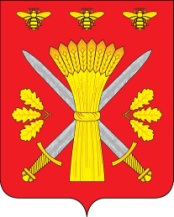 РОССИЙСКАЯ ФЕДЕРАЦИЯОРЛОВСКАЯ ОБЛАСТЬТРОСНЯНСКИЙ РАЙОННЫЙ СОВЕТ НАРОДНЫХ ДЕПУТАТОВРЕШЕНИЕот 5 сентября 2013 года                                                                                  №221             с. ТроснаПринято на девятнадцатом заседании районного                                               Совета народных депутатов четвёртого созываОб исполнении бюджета  Троснянского муниципального района  за 1 полугодие 2013 года  Рассмотрев предоставленный администрацией Троснянского района отчет об исполнении бюджета Троснянского муниципального района за 1 полугодие 2013 года, Троснянский районный Совет народных депутатов РЕШИЛ:Принять к сведению отчет об исполнении бюджета муниципального района за 1 полугодие 2013 года по доходам 98045,5 тыс. рублей и по расходам 90884,2 тыс.рублей с превышением доходов над расходами (профицит районного бюджета) в сумме 7161,2 тыс.рублей и со следующими показателями:            - по источникам финансирования дефицита бюджета муниципального района за 1 полугодие 2013 года согласно приложению 1 к настоящему решению;          - по доходам бюджета муниципального района за 1 полугодие 2013 года согласно приложению 2 к настоящему решению;          - по распределению бюджетных ассигнований по разделам и подразделам  классификации расходов бюджета муниципального района за 1 полугодие 2013 года  согласно приложению 3 к настоящему решению;          -  по распределению бюджетных ассигнований по разделам и подразделам, целевым статьям и видам расходов, классификации расходов бюджета муниципального района за 1 полугодие 2013 года согласно приложению 4 к настоящему решению;              - ведомственная структура расходов бюджета муниципального района за 1 полугодие 2012 года согласно приложению 5 к настоящему решению;         - по распределению дотаций на выравнивание бюджетной обеспеченности поселений за 1 полугодие 2013 года согласно приложению 6 к настоящему решению;                 - по распределению субвенций на осуществление первичного воинского учета за 1 полугодие 2013 года согласно приложению 7 к настоящему решению;         - по распределению дотаций на обеспечение сбалансированности бюджетов сельских поселений согласно приложению 8 к настоящему решению;        - по распределению иных межбюджетных трансфертов из бюджета муниципального района за 1 полугодие 2013 года согласно приложению 9 к настоящему решению;         - по исполнению бюджетных ассигнований на реализацию муниципальных целевых программ согласно приложению 10 к настоящему решению.           - по исполнению субсидий из бюджета муниципального района согласно приложению 11 к настоящему решению; 2. Настоящее решение вступает в силу со дня официального опубликования.Председатель районного                                                                 Глава районаСовета  народных депутатов                                                        В. И. Миронов                                                        В. И. Миронов